                            Летопис(децембар) –Обележавање јубилеја у част                         добијања Нобелове награде Иви АндрићуДецембар је био у знаку обележавања јубилеја ,протекло је шестдесет година од добијања Нобелове награде Иве Андрића. Тим поводом ученици наше школе у издвојеном одељењу у Мозгову ,овај  јубилеј обележили су на занимљив начин. Направили су инстаграм страницу Иви Андрићу и на тај начин представили његов живот и рад кроз слике. 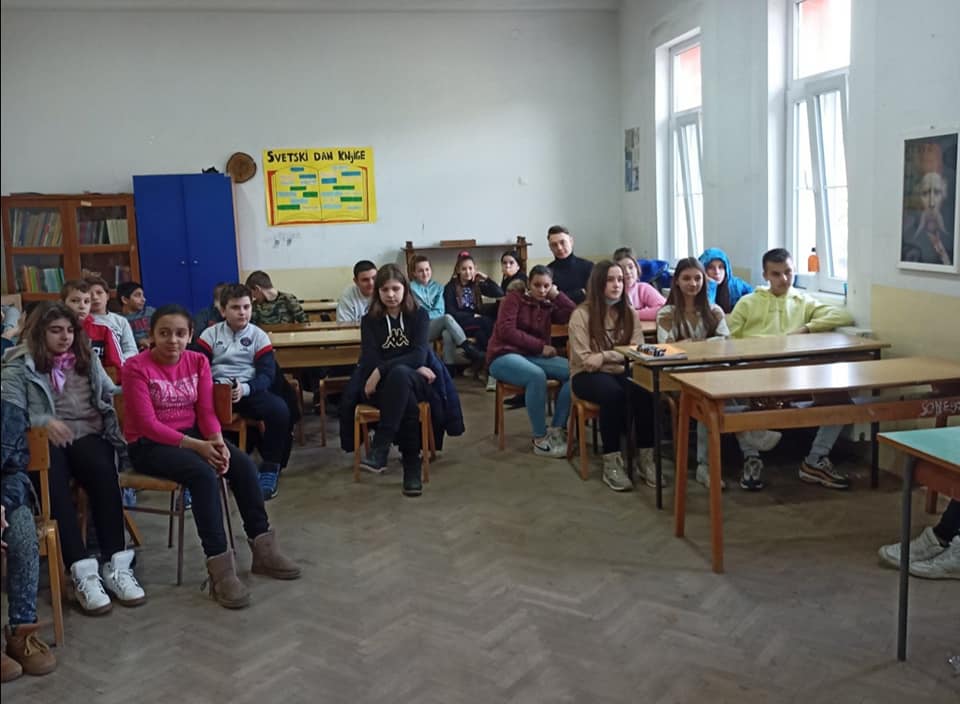 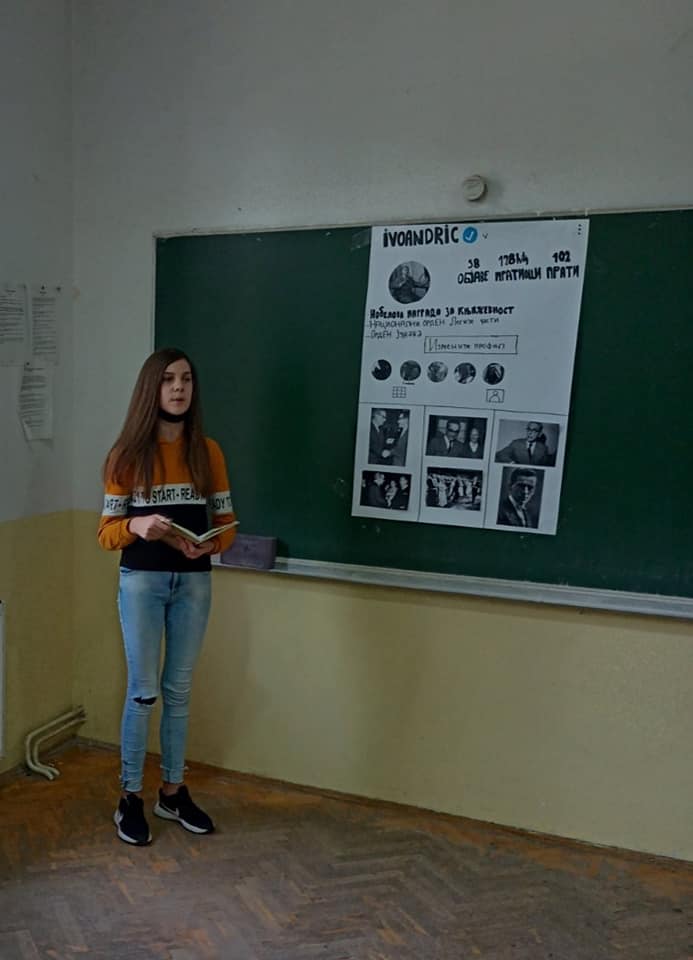 